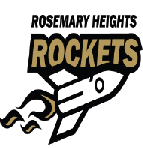 Rosemary Heights Parents Agenda Date: October 21st, 2020	Time: 7:30 – 9:00	Room: Zoom Meeting
Executive Members 2019/2020:	Co-Presidents: Sharon Geransky, Tara McIntosh.; Treasurer: Miyoung Tereposky; Secretary: Sarah Sutherland; DPAC: Curtis Soong; Members at Large: Stephanie Castle, Shayna Dumas, Daniel De Regt, Sasha Dzanic; Past-President: Laura Folino, Joanna Wates.Committee Chairs:	Hot Lunch: Gayla Cook, Jaclyn Finan; Winter Waterland: Vacant; Hand Me Up: Vacant; Book Fair:  Cynthia Lin Hsieh and Sarah Autio; Teacher Appreciation: Vacant; Class Parent Co-Ordinator: Sarah Sutherland; Multicultural: Cynthia Hsieh ; Movie Nights: ??; Family Social:  ??; Parent Social:  ??; Spirit Wear: Sasha Dzanic, Miyoung Tereposky; Cheque Drive:  Stephanie Castle, Miyoung TereposkyPresent:Tara M., Sarah S., David D., Miyoung T., Curtis S., Sharon G., Gayla C., Stephanie C., Sasha D., Laura F., Sarah A., Kristy C., Daniel D., Time 			Item 7:30	Meeting called to order	 (Tara)	All PAC members gave a brief introduction about themselves				7:40		Committee UpdatesCheque Drive update (Stephanie and Miyoung)Ask small and large business’ within the community for donations before Rosemary familiesLook to create an easy and simple way to accept donationsSuggestion to create a fundraising calendar and coordinating timelines, possibly to work with themes ex: St Patrick’s DayFocus on keeping philanthropy intact this year, especially with our sister schoolDavid and Kristy to reach out to  sister school to ask what is neededSpirit wear (Miyoung and Sasha)Website is ready to goWorking out delivery option, direct to homes to minimize contactSpirit wear will be same as last year, adult and youth sizesOpportunity to be creative and add more product if wantedBook fair-Scholastic  (Sarah A)This year will be 100% online, no in-school productNov 16-20, more info to come end of Oct/early NovStill working on ideas and ways to promote within the school, possibly a video from Ms. Leslie, student contest to launch the week, video clips in newsletter?Is there a possibility of funds for decorations (bunting, posters etc.) outside school entrance and in classrooms to help build awareness and excitement?Possibly looking for a handful of volunteers to create and install decorations, being aware of  safety and distance protocols Class parent (Sarah S)Six teachers still without class parents.  David D offered to helpHot Lunch- (Gayla)Still uncertain if we will have the Hot Lunch program at all this year due to pandemicUsing this time to consider switching online platform to Munchalunch.  Will try to reach out to PAC from similar size school using the system for more information.ideas to investigate include more flexibility to change orders, increasing to twice a week, placing orders quarterly, increasing vegetarian and fresh optionsSuggestion to formally survey parents to gauge interest in changesWebsite/FB page (Tara and Miyoung)Website domain has been purchased and is being worked on nowFacebook group not yet created.   Will be a quick way to get info but main goal is to direct people to website.Suggestion for all PAC members to post an introduction and photo on site.Health and Safety boundaries/restrictions: portables/modular.Is it possible to have portable hand washing stations purchased?  The school has not been able to source these.Could the blended classrooms be moved to a portable? Moving classrooms mid year is very tricky and is unlikely to happen.The district will not be having sinks installed.8:30		Principal’s ReportSee attachedKristy updates that info regarding Halloween at school will be coming Friday October 23.8:39		DPAC Update (Curtis)Zoom license for up to 300 people available for purchase if needed?Registration fees for PAC to the district and province needs to be sent in soon.8:40		Treasurer’s Report /Budget (Miyoung) See attached https://docs.google.com/spreadsheets/d/1xy846QL0bUO0yCFdnkwvXlG3eZ4wTwUFMpZvDPZ0moE/edit#gid=0Suggestion to change from RBC to another bank to save fees Miyoung moves to have the budget approved.  It passes unanimously.                                  8:50		Open Forum (Tara)Local farmer offering pumpkins to the school for $2 each.Could be used as a tie in with food bank donations?  But timing is tight.Offer is declined as teacher Halloween planning is already underway.8:56.  Tara ends meetingNext Meeting:  November 18th 2020 at 7:30pmPrincipal / Vice Principal ReportOct. 21, 2020 – 7:30 p.m.David Dekerf: PrincipalKristy Crnkovich: VPMichelle Staite: Head Secretary COVID-194 Exposure letters – self-monitoring One class in isolation School attendance was down 27% for a few daysIsolation and self-monitoring completeSchool attendance return to normal Rosemary now off of the Fraser Health School Exposure List!Health & SafetyRosemary has reinforced high Health and Safety standardsStay home when you are sick – Daily Health ChecksWash / sanitize your hands frequentlyPhysical distancing / no physical contactWear a mask in common areas and where physical distancing is not possible, including in classroomsMask wearing encouraged and promoted, but not mandatoryStudents cohorts – single class Separate play zones for single classes during staggered outside breaks (for now, not forever)District Info shared in upcoming Newsletter – standards also to apply to parents / guardians on school grounds Parent questions around band– following District H&S standards Regular & Blended ClassesA small amount of movement between programsA few students have been dual enrolled at a neighboring schools for BlendedSurrey Blended program designed to end in January and then there may be a class reorganization – stay tunedFire Drill # 1Outstanding – quick, quiet, calm, orderly, completed in 7 minutes Will continue with regular required fire and emergency drills throughout yearPast EventsTerry Fox Run (Sept. 25) – all day in class groups with common goal to raise funds for cancer research – on-line donationsTurkey Trot (Oct 13) – classes ran around school grounds for funIndividual Photo Day (Oct. 14) – H&S protocols and then mask off for photoRetakes Nov. 21no group class photos, but compositesno panorama photos, but school composite Class Screening Meetings – small group meet with each teacher and help identify students with more significant social / emotional / academic needsEnsure that wrap around supports are in place for each child, as needed Upcoming EventsOct. 23 – Professional Day Provincial Association ProD for teachersMany CUPE staff doing workshops on supporting students with stress and anxiety Halloween – plans communicated in upcoming school newsletterPumpkin Run – Oct. 30Grade 6 Immunizations – Nov. 2 in gymNov. 6 – Professional DayRemembrance Day – Assembly Nov. 10 in TeamsScholastic Book Fair, Week of Nov. 16Report BackNo Hand Me Up collection bin – due to District H&S Dept.No food events in schools  - due to District H&S Dept.Students TeachersSFU practicums in 5 Rosemary classes, end Nov. 27UBC practicum in 2 classes